Table S1. List of quantitative RT-PCR primers used in this studyTable S2. List of ChIP-qPCR primers used in this studyTable S3. Distribution of H3K9me3 ChIP-seq peaks in various types of human cancer cellsTable S3.Genomic analysis revealed the distribution of H3K9me3 ChIP-seq peaks in various types of human cancer cells, including non-small cell lung cancer (H358), cervical cancer (HeLa) lung myelogenous leukemia (K562), adenocarcinoma (Calu3) cell lines. The H3K9me3 peaks were heavily annotated into the LINE-1 element in all of the cell line, which is similar to the observation in MCF7. 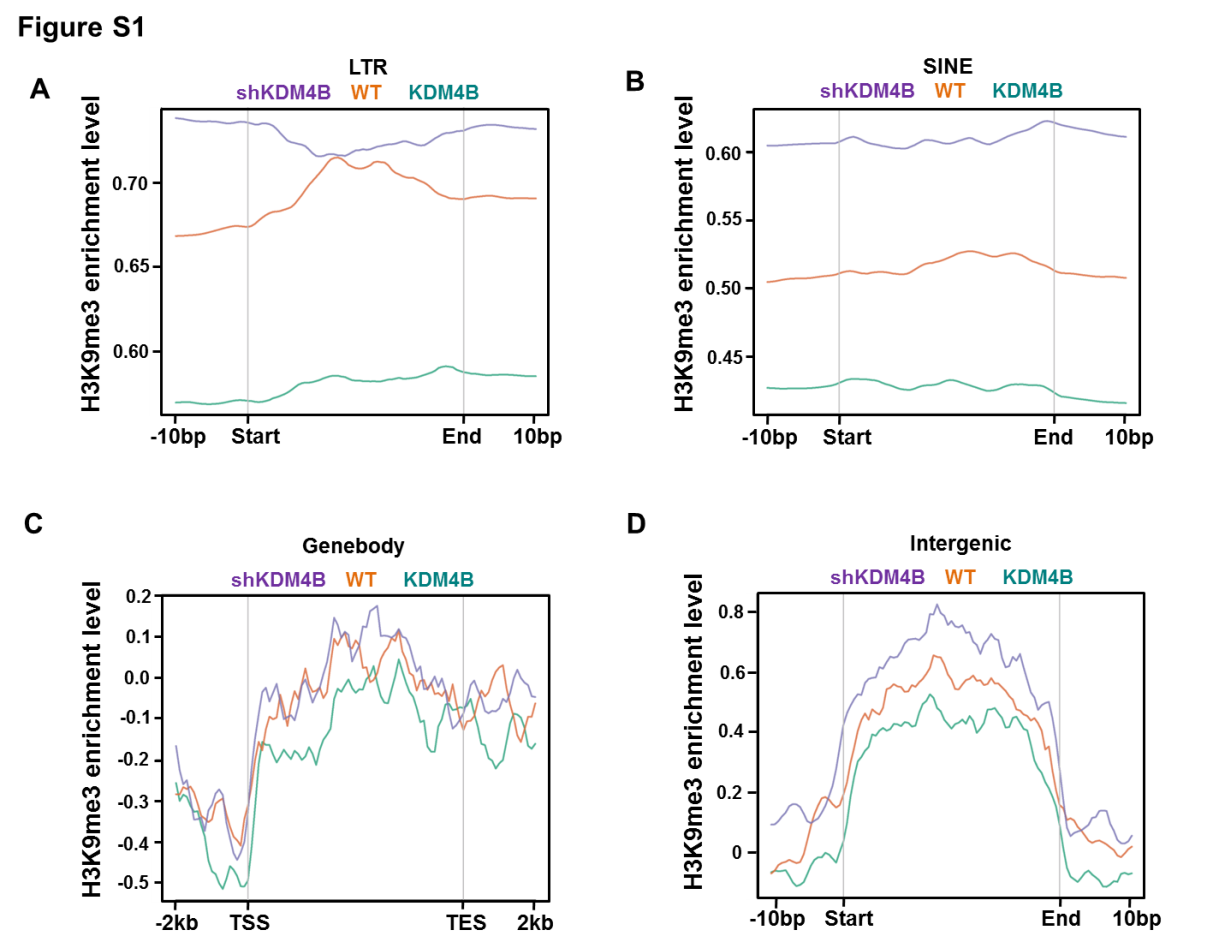 Figure S1.Enrichment profile plots of the KDM4B-dependent H3K9me3 peaks overlapped SINE, LTR, genebody and intergenic in three cell types.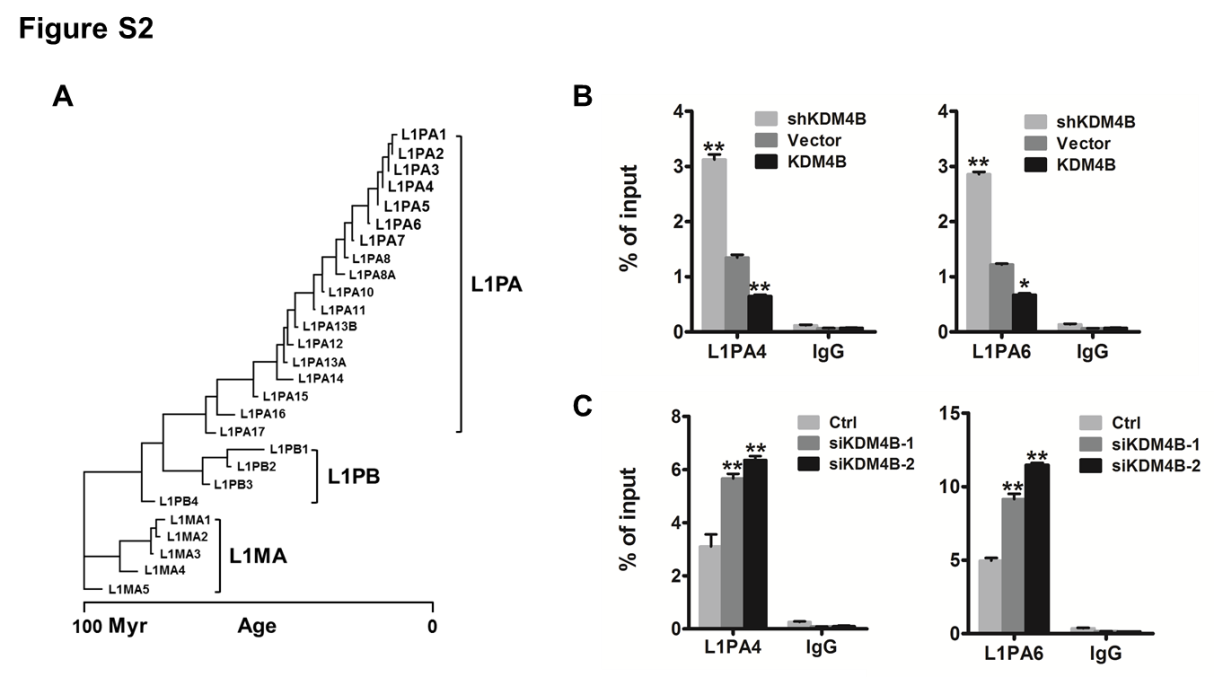 Figure S2. The LINE-1 phylogenetic tree and the evaluation of H3K9me3 signal in selected evolutionarily young LINE-1 element.A, The LINE-1 phylogenetic tree was built by ORF1 and ORF2 consensus sequence, The species in red stand for the evolutionarily young LINE-1 element X axis represents time over 100 million years. Myr, million years.B, ChIP with H3K9me3 was conducted in 293T stable cell lines, the KDM4B-dependent H3K9me3 alterations on full-length LINE-1 elements were verified by the two representative examples of full-length LINE-1 elements (L1PA4, L1PA6) were confirmed by ChIP-qPCR analysis. ChIP-qPCR data are represented as mean ± SD from three biological replicates. *, P < 0.05; **, P < 0.01; t-test.C, KDM4B in breast cancer cell line T47D were knocked down with two distinct siRNAs, ChIP-qPCR were performed to evaluate the H3K9me3 erichment on selected LINE-1 elements (L1PA4, L1PA6). ChIP-qPCR data are represented as mean ± SD from three biological replicates. **, P < 0.01; t-test.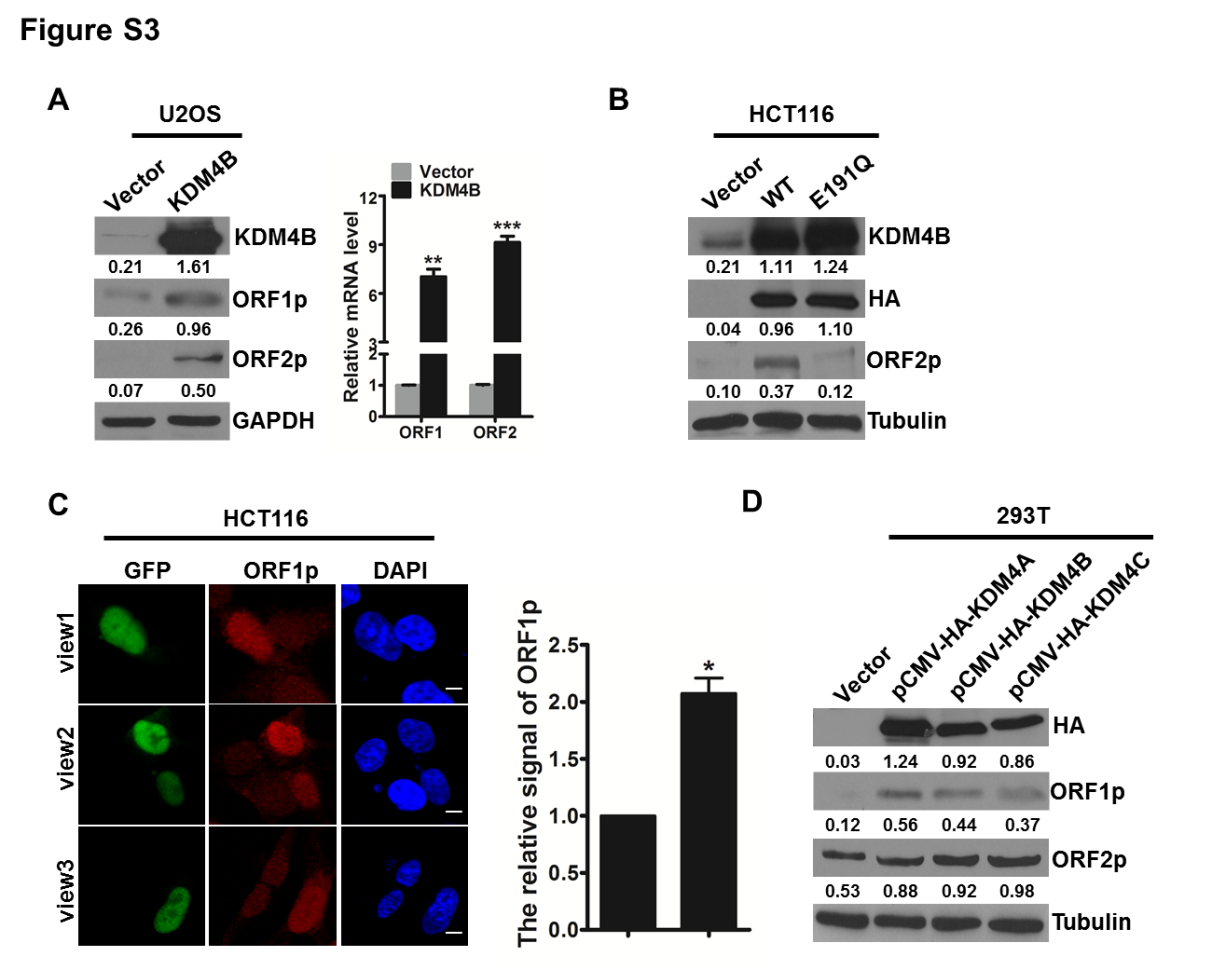 Figure S3.Effect of KDM4 proteins on LINE-1 expressionA, Immunoblots and quantitative RT-PCR showing increased protein and mRNA levels of ORF1 and ORF2 in U2OS cells stably overexpressing KDM4B. Quantitative RT-PCR data are represented as mean ± SD from three biological replicates. **, P < 0.01; ***P < 0.001; t-test.B, Ectopic wild-type KDM4B but not the catalytic dead mutant KDM4B (E191Q) promoted ORF1p expression in HCT116 cells.C, Indirect immunofluorescence microscopy was performed in HCT116 cells transfected with phage-EGFP-KDM4B or vector. GFP (green), ORF1p (red), and DAPI (blue). The relative signal of ORF1p was measured and shown in the bar graph. Scale bars, 5 μm. Immunofluorescence microscopy was repeated three times. The immunofluorescence intensity of red signal was set relative to the cell without GFP, *, P < 0.05; t-test.D, Immunoblots showing elevated ORF1p and ORF2p expression in the presence of KDM4A-C overexpression in 293T cells. KDM4A-C expression was detected by probing the HA tag.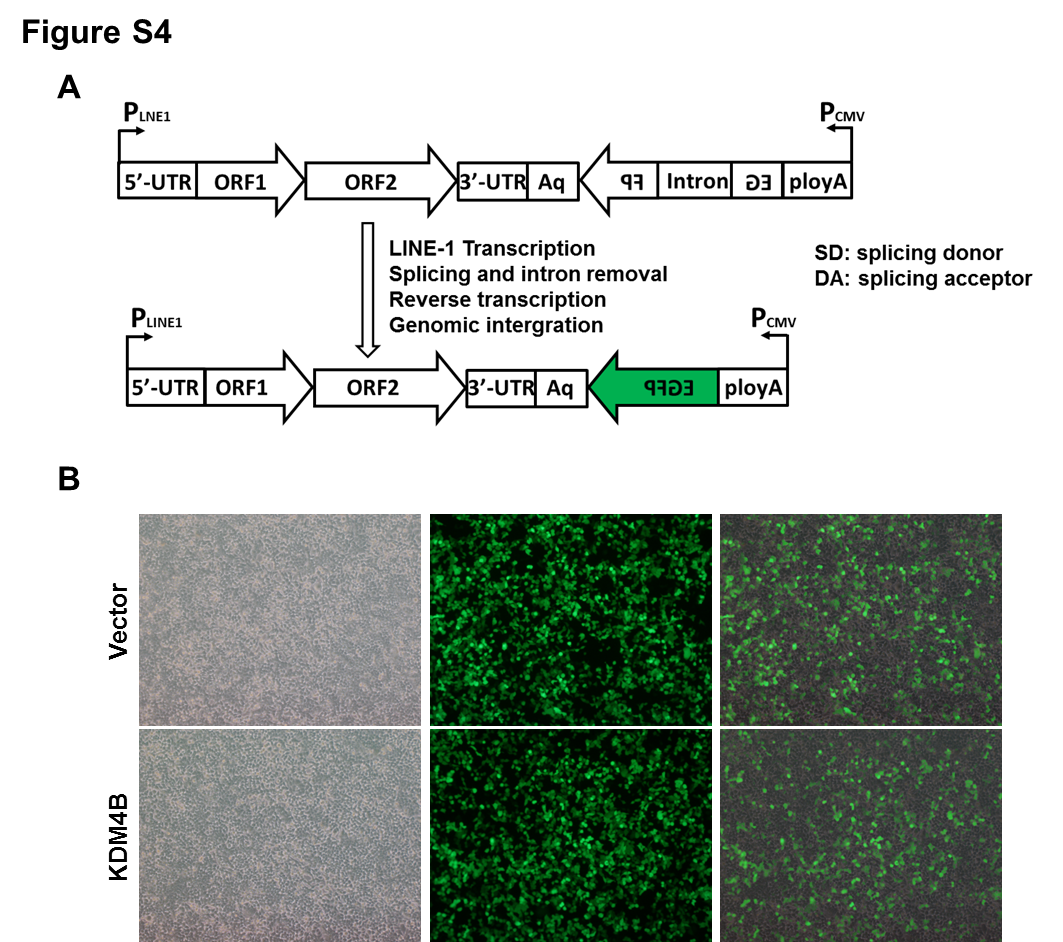 Figure S4.Schematic illustration of retrotransposition cassette assayA, Diagram of the retrotransposition cassette assay. Successful retrotransposition of the cassette will remove the intron and activate the EGFP gene, allowing new retrotransposition events to be observed.B, The transfection efficiency of 293T cells overexpressing KDM4B or vector was adjusted by transfection with EGFP-N1 and detected under a fluorescence microscope (magnification, ×100) 2 days after transfection.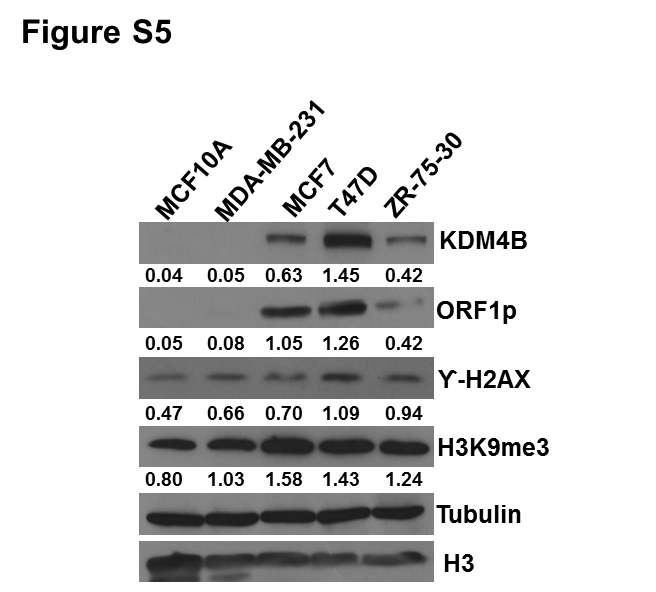 Figure S5. The ORF1p, global H3K9me3 and DNA damage level were detected in various breast cell lines.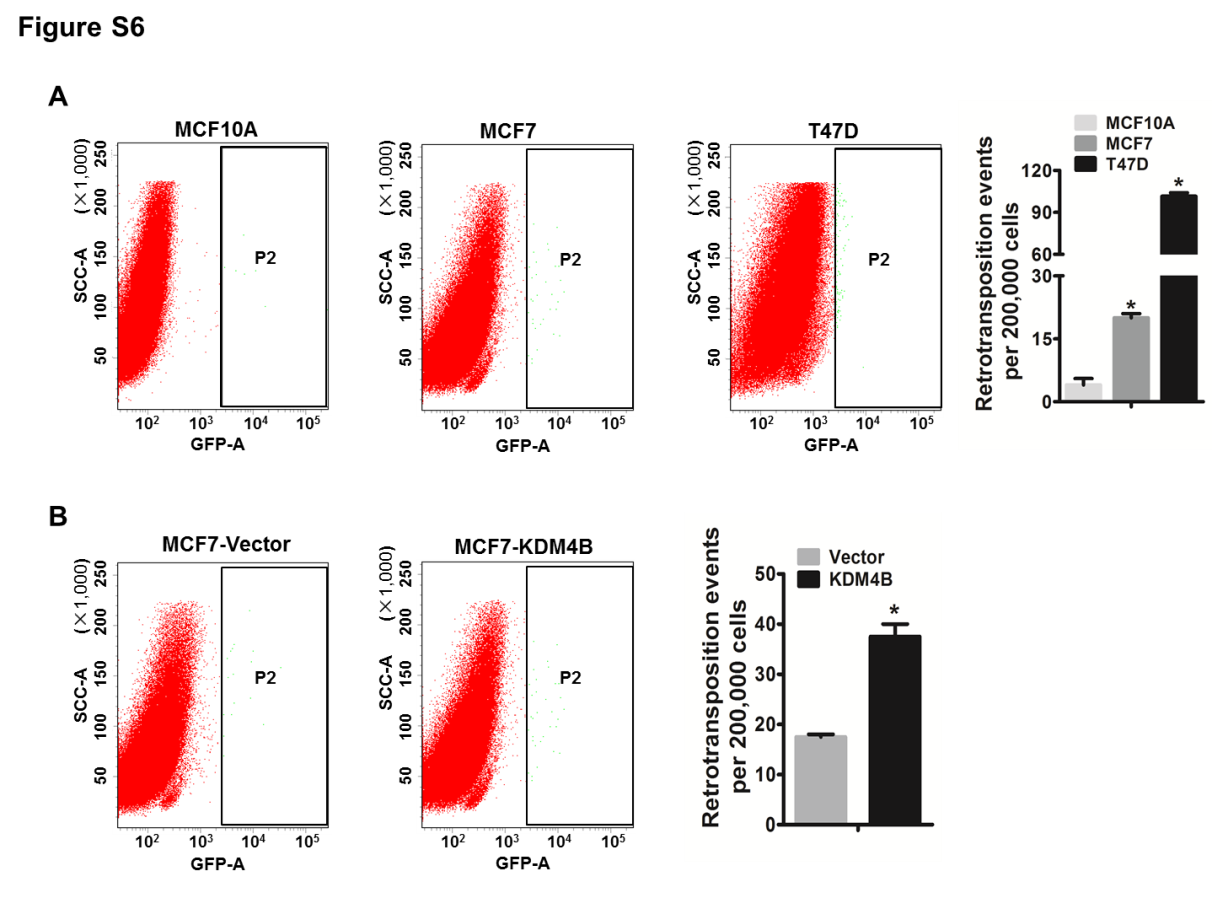 Figure S6. The retrotransposition cassette assay in breast cancer cells and normal breast epithelial cells.LINE-1 retrotransposition activity of breast cells including MCA10A, MCF7, T47D and MCF7 stable cell lines were conducted by a FACS Aria III (BD Biosciences) using red-versus-green fluorescence plots. For each sample, 200,000 cells were scored. Quantitatively measuring the retrotransposition events by flow cytometry with or without the KDM4B overexpression in three independent experiments, *P < 0.05; t-test.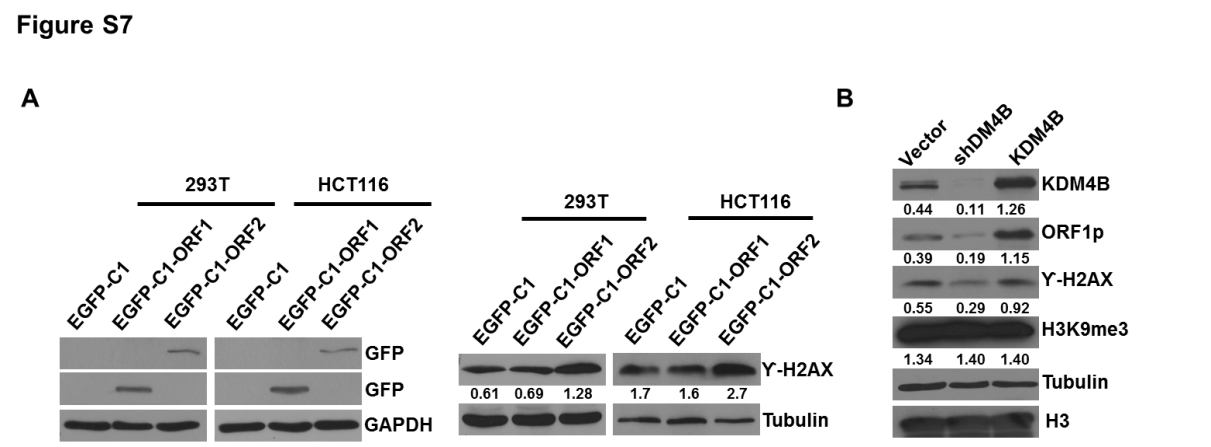 Figure S7.ORF2 expression is sufficient to induce the DNA damageA, ORF1 and ORF2 constructs were cloned into the pEGFP-C1 vector harboring a GFP-tag and used to transfect 293T and HCT116 cells. The DNA damage level was determined by examining ϒ-H2AX. B, The ORF1p, global H3K9me3 and DNA damage level were detected in 293T stable cell lines.Primer NamesSequences(5’-to-3’)ORF1-mRNA-FCTGGAAACTGTAAAATGCORF1-mRNA-RCTCAGCTCGTCAAAGTCAORF2- mRNA-FACAAACCCACAGCCAATAORF2- mRNA-RTTTCCTTCTCCTGCCTAAGAPDH-FTGCACCACCAACTGCTTAGCGAPDH-RGGCATGGACTGTGGTCATGAG5’-UTR-CNV-F5’-UTR-CNV-RORF1-CNV-FORF1-CNV-RATAACCAATACAGAGAAGTGCTTAAAGCTTCTGCATTCTTCACGTAGTTCAAACCAAGGCTCGAGAACTACGTCATTGCTGATACCCTTTCTTCCAORF2-CNV-FORF2-CNV-RSATA-FSATA-RHERVH-FHERVH-RTGCGGAGAAATAGGAACACTTTTTGAGGAATCGCCACACTGACTGGTCAATGGCAGAAAAGGAAATCGCAGTTTGTGGGAATGATTCAATGGCCCCACCCCTATCTGCGGGCTGAGTCCGAAAPrimer NamesSequences(5’-to-3’)L1P4A-FTGAGACACGTCCCATCAATACCTL1P4A-RGGATGCAAGGCTGCTTCAATATGL1P6A-FTCATCTACGACCATCTGCTCTTL1P6A-RTCTGTATCAGGTGTAAGGAAGGAGSM numberCelllineLINE/total(%)SINE/total(%)LTR/total(%)Intergenic/total(%)Intron/total(%)Exon/total(%)Promoter/total(%)Satellite/total(%)Simple-repeat/total(%)TTS/total(%)GSM2101438H35823.955.9612.1731.5816.820.460.383.470.610.43GSM1003480Hela19.835.3218.0623.7820.053.050.961.822.620.97GSM607493K56229.716.7230.3115.0210.392.011.130.923.050.73GSM2481427Calu319.145.8922.8922.4717.633.391.181.611.080.92